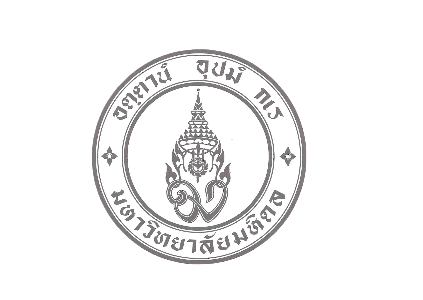 Date ……………………………………….............Mr. / Miss / Mrs. / Other (specify)......................................................................................................................International Program ☐ Master ☐ Doctorate in .....................................................................................Student ID No. …………………………….……………………… Telephone No. ……………………………………….……………has fulfilled the program requirement and would like to ask permission for(     ) Oral Thesis/ Thematic Proposal Defense     (     ) Oral Thesis/ Thematic Defenseon Date ………………………………………. Time ………………… Venue........................................ and then appointment of thesis/ thematic committee. The list of committees is as follows,	1................................................................................................................ Chair	2................................................................................................................ Committee	3................................................................................................................ Committee	4................................................................................................................ Committee	5................................................................................................................ Committee(Signature)...................................................Major Advisor	   (...................................................)........../........../..........(Signature)...................................................Program Director		   (...................................................)........../........../..........(Signature)...................................................Dean/ Deputy for Academic Affairs(...................................................)........../........../..........Remark	Student is required to submit the form along with the draft of Thesis/ Thematic Paper. The cover must be in the form of Faculty of Graduate Studies (https://graduate.mahidol.ac.th/thai/current-students/?g=4) and complete the book with double loop wire binding or wire stitching